大埔县发展和改革局政府信息公开申请流程图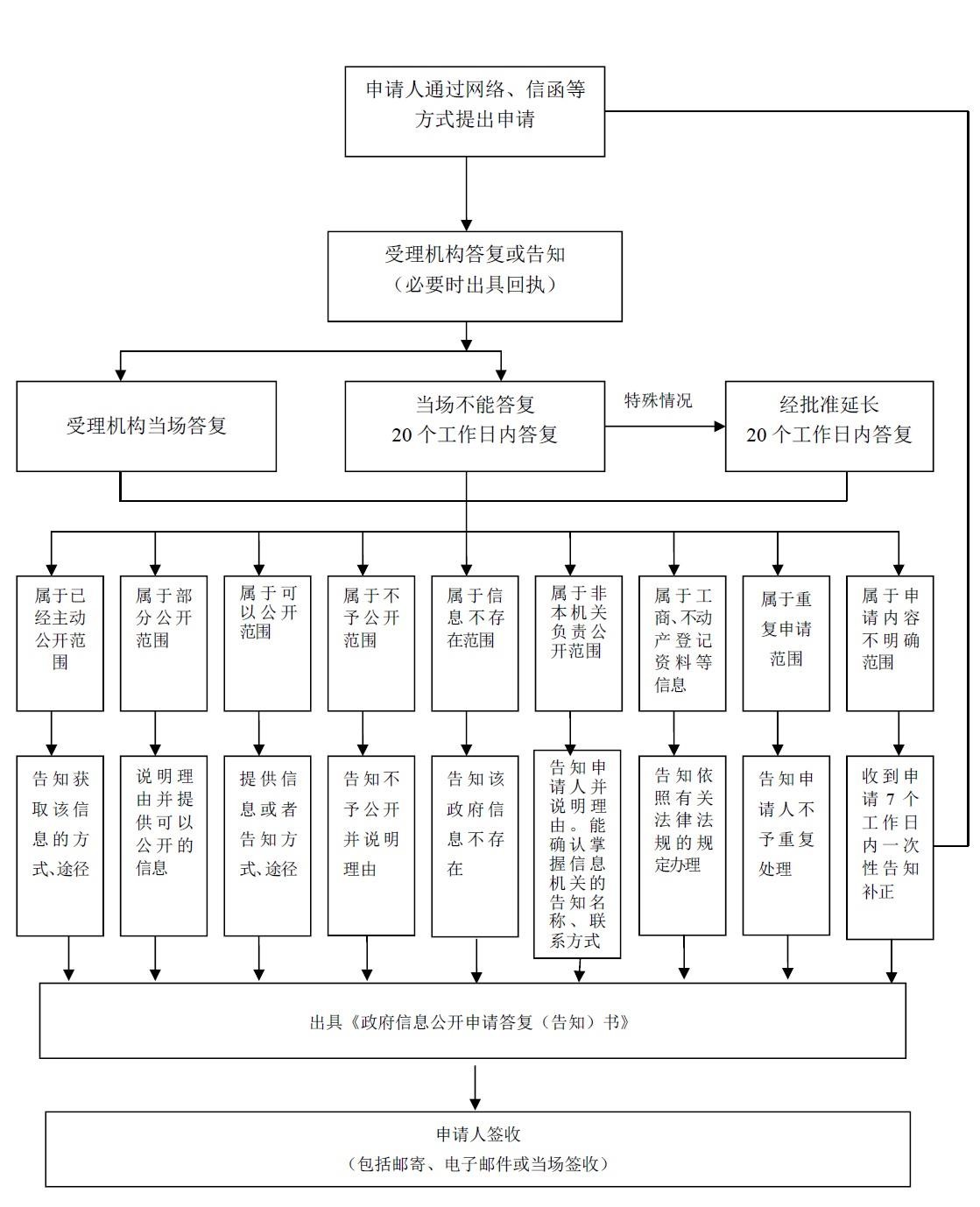 